A.S Trans & Queer Commission Minute/Action SummaryAssociated Students: November 17, 2020 @ 6:30pm : ZoomMinutes/Actions recorded by: Stephanie BarrowsCALL TO ORDER: 6:38 PM by Segura-Esquivel, Co-ChairA. MEETING BUSINESS 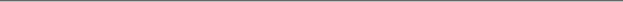 A-1.        Roll CallA-2.        Acceptance of Excused AbsencesMOTION/SECOND: 	Garelick/HalderMotion to excuse Esmeralda Quintero-Cubillan for the duration of the meeting.ACTION: Vote: 10-0 to Consent.B. PUBLIC FORUMa. Announcements/Information/IntroductionsAnnouncements IntroductionsGuest Emails:-Alia: evpsa@as.ucsb.edu-Yasamin: evpla@as.ucsb.eduAS Food Bank Survey: https://docs.google.com/forms/d/e/1FAIpQLSfzL7xbTrtTQI5ZsMM8HtL8zy5DcQyeU9JAsV1YcvoT24wWhQ/viewform-Sarah: as-advocate@ucsb.edu-Tiana: president@as.ucsb.edub.     Testimony for items on today’s agenda (out of order)c.     Appreciations/Concernsd.     Request(s) to have item added to today’s agendaC. REPORTS Brief reports on matters relevant to the BCU and matters of general interest to the public in attendance. (Note speakers’ names and affiliation; bullet list of topics. There should not be any motions.)C-1.         Advisor’s ReportC-2.         Chair Report(s)Daniel (Co-Chair):Collaboration with Other BCUs and ExecsCommission on Disability Equityfuture collabEmail Distributionnew emails for diff positionsDo we need to change any? add any? etcWorking with AS President for TQCOMM Covid Projectneed approval to host grant programproposal hopefully next week so grant can run by winter breakreview in break & disperse beginning of new quarterEAP Program Invitationinvited to attend event thurs nov 19 4pmEthan & Sebastian (Vice Co-Chairs):Pride updates:finalizing contracts for queensworking on tentative timelineworking on themeStephanie (Administrative): N/AEsmeralda (Internal): N/AAsh (External): external news graphic finished & will be posted fridaylooking out for queer realted laws/props/issues etcevp office related things tell her!Kaiduo (International Engagement): attending international RCGSD event tomorrowAlex (Trans & GNC): N/AAnusikha (QTPOC Engagement): potential idea: queer classes/profs list [similar to out list]still waiting on updates for safetypride events: healing, wellness eventsRCGSD collab potentially?QTPOC resource list for websitemental health town hallhaving a QTPOC section within(UndocuQT Advocacy Coordinator): N/AEmily (Media & Marketing): reposting town hall graphic (dec 1)create graphic for queer classes/prof list projectChristopher & Jack (Special Projects): waiting on response from nikkietutorialsmental health town hall for Winter quarterQTPOC section: bringing in panelists potentially(Emerging Leader Commissioners): N/A(PRIDE Commissioners): N/AManny (Senate Liaison):senate passed resolution for gifts & rewardsto be able to send gift cardsauthorized signers workshop in futureC-3.         Commissioner/Coordinator Report(s)D.    ACCEPTANCE of AGENDA/CHANGES to AGENDAThe Chair may, with members’ consent, add items to the agenda for consideration at the current meeting if they meet one of the following criteria:a) Emergency Situation -- the issue falls within ten days from this meeting.b) Deadline -- if the issue arose after the agenda deadline and must be acted on before the next scheduled meeting.MOTION/SECOND: Motion to accept agenda changesACTION: Vote: Consent to APPROVE.E.     ACTION ITEMS E-1 New BusinessMOTION/SECOND: 	Moos/HalderMotion to fund the MCC 2500 for the CeCe MCDonald Event from the special projects budget.ACTION: VOTE: 	10-0 Consent to APPROVEAdditional approval required:	YES SENATEMOTION/SECOND		Motion toACTION: VOTE: 	Consent to APPROVEAdditional approval required:	YES SENATEMOTION/SECOND		Motion toACTION: VOTE: 	Consent to APPROVEAdditional approval required:	YES SENATEF.    DISCUSSION ITEMSF-1. _	Brief description & dates item continued from (if applicable)Note speakers’ names and affiliation; bullet list of topics/suggestions/ideas. No motions unless administrative such as creating a committee, giving direction, or placing on a future agenda….TQCOMM ElectionsEmerging Leader CommissionerJoshMOTION/SECOND		Moos/GarelickMotion to appoint josh to emerging leader commissioner ACTION: Vote: 8-1 to Consent.JuliaMOTION/SECOND		Moos/MayaMotion to appoint Julia to the position of emerging leader commissionerACTION: Vote: 9-0 to ConsentPride CommissionersBikoMOTION/SECOND		Moos/MayaMotion to appoint Biko to the position of pride commissionerACTION: Vote: 9-0 to ConsentUnDocuQT Advocacy CoordinatorMiguelMOTION/SECOND		Edmond/Garelick Motion to appoint Miguel to the position of UnDocuQT advocacy coordinatorACTION: Vote: 9-0 to ConsentTown Hall3 parts:Career staff first 30 mins, then leaveQuestions, Comments, Concerns (forum)Event outreach, updates, etcProject Ideas?Ash: collab with HRBcontacting local HSAnother event for the fallOther orgs to collab withmeeting with black women’s health orgCare packagesitems, budget, interest form,Action items:google forms for class lists & care packagesrequisition form for CeCe McDonaldemail IVPemail new recruitsG.    REMARKSNote speakers’ names and affiliation; bullet list of topics. No motions.H. ADJOURNMENTMOTION/SECOND to ADJOURN: 	Garelick/HalderACTION: Vote: 9-0 APPROVEVote Taken: 8:25PMNameNote: absent (excused/not excused)arrived late (time)departed early (time)proxy (full name)NameNote:absent (excused/not excused)arrived late (time)departed early (time)proxy (full name)Daniel Segura-EsquivelPresentEsmeralda Quintero-CubillanAbsent (excused)Jack EdmondPresentEthan MoosPresentAnusikha HalderPresentSebastian MayaPresentKaiduo WangPresentStephanie BarrowsPresentEmily ZomoroudiPresentChristopher PantinPresentAlex HolranAbsentAshley GarelickPresentManny RomanPresentYasamin SalariGuestAlia SkyGuestSarah DanielzadehGuestTiana WhiteGuestLine ItemRequestQComm FundingCeCe McDonald requestMCC$2500TOTAL:$2500Line ItemRequestQComm FundingTOTAL:Line ItemRequestQComm FundingTOTAL: